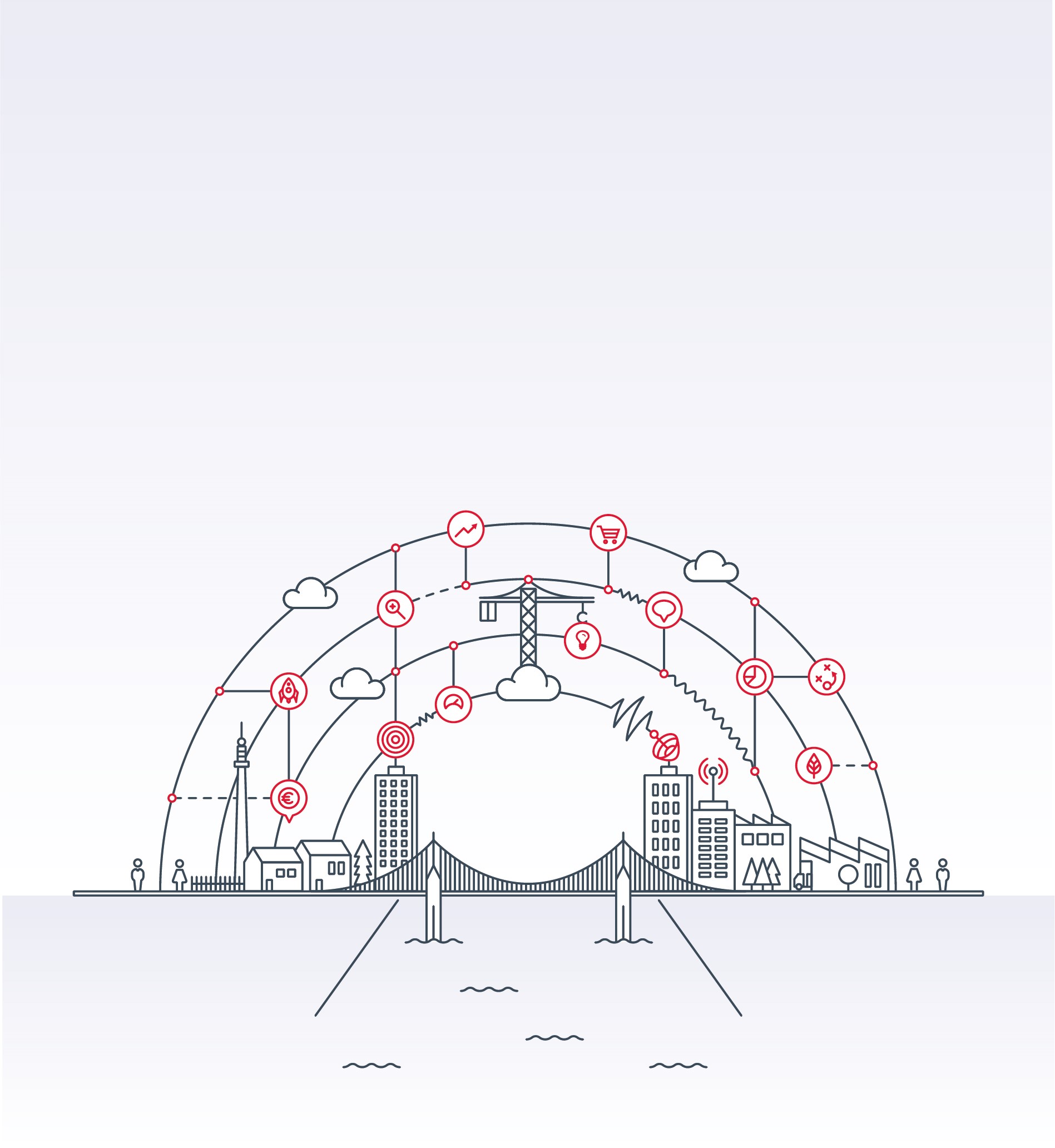 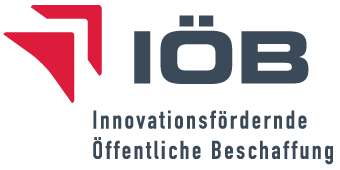 IÖB-Challenge Offline-Schablone zur Konkretisierung einer Projektidee 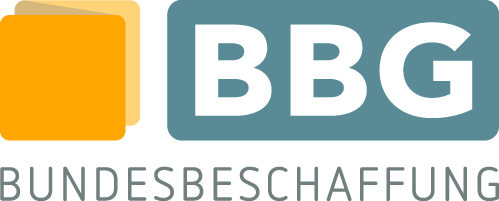 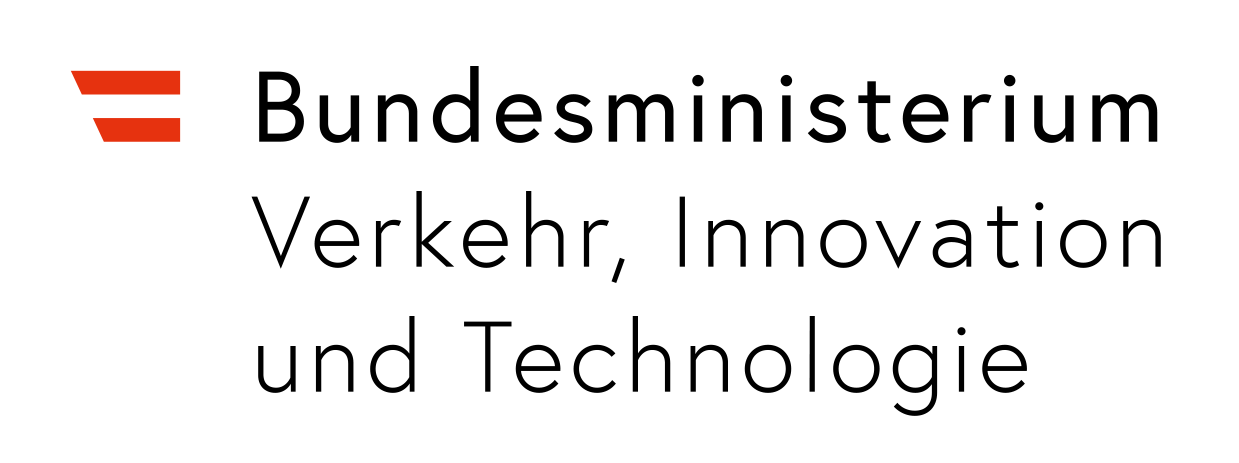 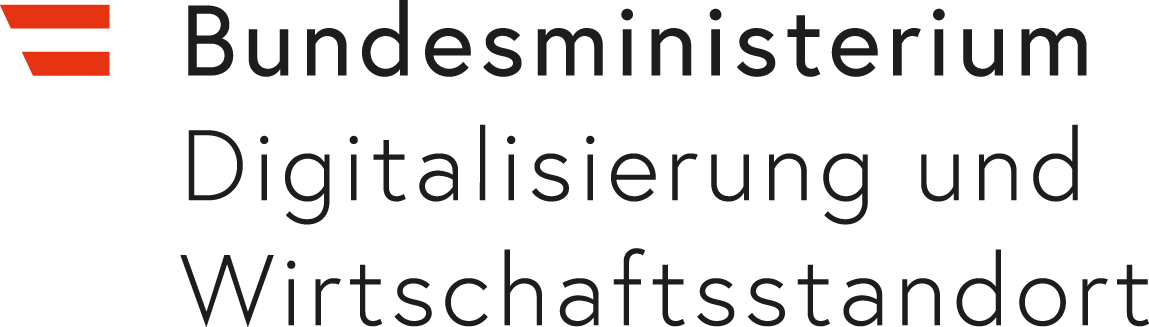 Setzen Sie den ersten Schritt und konkretisieren Sie Ihre Idee! Eine funktional und verständlich definierte Herausforderung ist die Basis dafür Lösungsmöglichkeiten und Lösungspartner zu finden.Übermitteln Sie die fertige Schablone bitte an die IÖB-Servicestelle oder stellen Sie uns Ihre Fragen per E-Mail (ioeb@ioeb.at) oder telefonisch unter +43 1 245 70 817.

Sie können einen Entwurf Ihrer Challenge auch direkt und unverbindlich auf www.innovationspartnerschaft.at anlegen, speichern und so mit der IÖB-Servicestelle Kontakt aufnehmen.Wie heißt ihr Projekt? Welche Herausforderung möchten sie lösen?Beschreiben Sie bitte kurz und konkret, was es zu verbessern gilt. FragestellungFassen Sie die Aufgabe in einer konkreten Frage (1 Satz) zusammen. Einschätzung der MarktlageStellen Sie dar, warum die am Markt verfügbaren Lösungen Ihr Problem nicht (ausreichend) lösen können. Erklären Sie, warum Ihnen eine Challenge als das passende Instrument erscheint. Welches Ergebnis wünschen Sie sich?Erklären Sie uns, wie der angestrebte Idealzustand für Sie aussieht. KategorienWelcher Produktfamilie ist Ihre Challenge am ehesten zuordenbar? (Mehrfachauswahl möglich)Bau Bürobedarf & Raumeinrichtung Dienstleistungen Elektrotechnische Geräte & Komponenten Energie Gebäudebetrieb IT & Telekommunikation Medizin & Labor Mobilität PR & Marketing Textilien Verpflegung & Lebensmittel Werkstatt, Maschinen & Metallprodukte Sonstiges Wo stehen Sie derzeit mit Ihrem Projekt?Ich habe eine Idee Ich habe mir einen groben Marktüberblick verschafft Ich habe mich intern bereits abgestimmt Es ist kompliziert, meine Projekt-Idee intern weiterzubringen Ich weiß schon genau, was ich will AnsprechpersonAnsprechpersonNameOrganisationAdresseIhre PositionE-Mail-AdresseTelefonnummer